CALCIUMGLUCONAT 10% MPC INJEKTIONSLÖSUNG, 20x10 MLProduktname:CALCIUMGLUCONAT 10% MPC INJEKTIONSLÖSUNG, 20x10 MLPZN:04208950Wirkstoff:D-Gluconsäure, Calciumsalz-1-WasserDarreichungsform:InjektionslösungDosierung:940 MG/ 10 MLHersteller:B. Braun Melsungen AG
Informationen für das Warenlager
Informationen für das Warenlager
Informationen für das Warenlager
Informationen für das WarenlagerKühlkette:NeinLagertemperatur max:25Lagerungshinweis:Lagertemperatur min:Verpackungsart:SchachtelGefahrstoff Etikett:Nein(cm (LxBxH)Abmessung:8,9x9,5x8,6Gewicht:VorderansichtRückansicht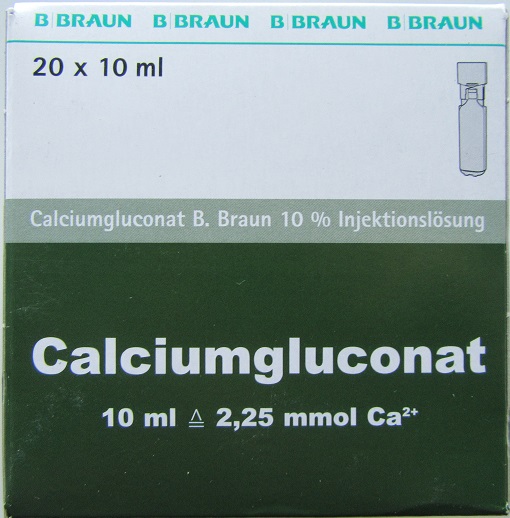 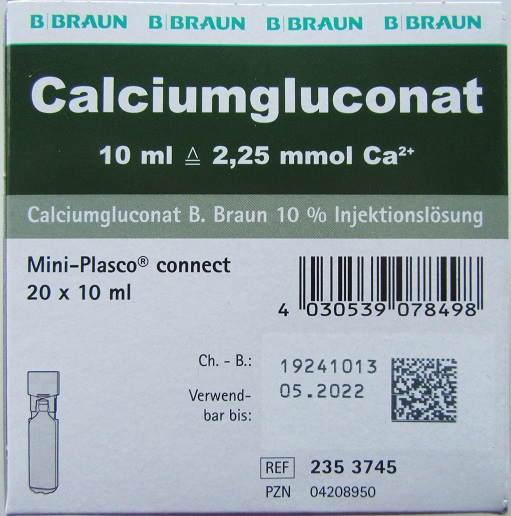 Seitenansicht LinksSeitenansicht rechts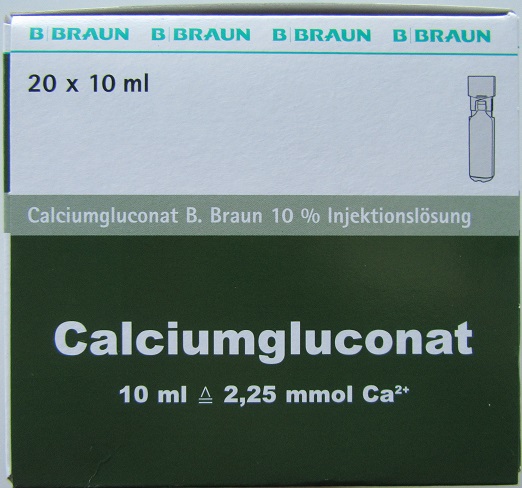 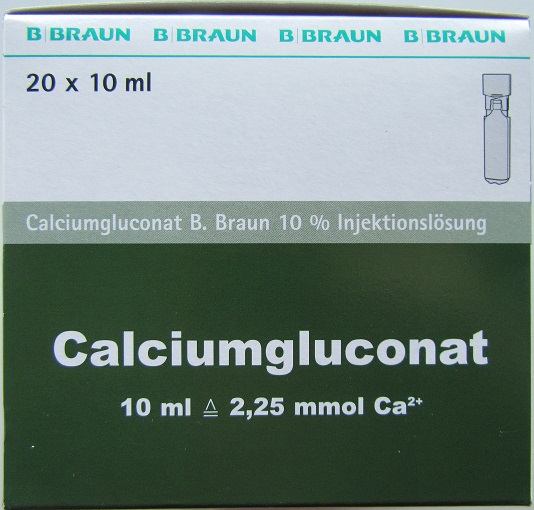 Oben AnsichtUnten Ansicht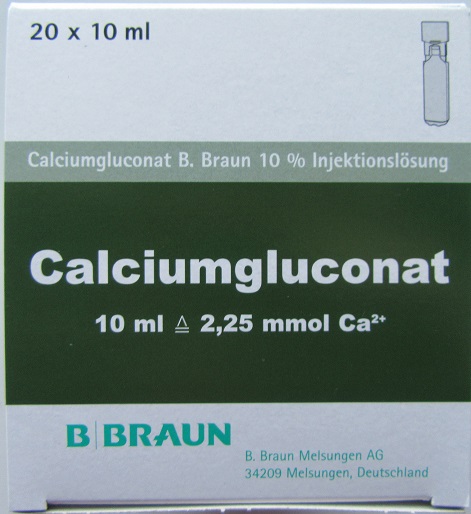 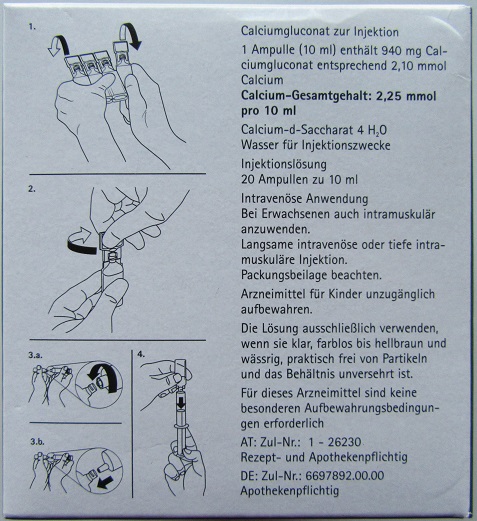 